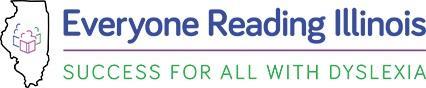 Dynamics of Dyslexia2024 Annual Conference Call for ProposalsEveryone Reading Illinois is requesting proposals for presentations at its Fall 2024 Conference. The Conference will be held in person on October 8 & 9, 2024, at the NIU Conference Center in Naperville, Illinois, with no virtual attendance option. For speakers interested in presenting at the Conference, the Speaker Information Form including abstract and presentation proposal must be submitted for review by the Program Committee. Submitted proposals should address learning and cognition, and evidence-based instructional practices: dyslexia and related language-based learning disabilities; oral language and speech disorders; reading, writing, and math; executive functions; social-emotional challenges related to learning; sensory processing disorders. Presentations can be either theoretical or practical; a focus on interventions and strategies that can be used in the classroom is strongly encouraged. Speakers whose proposals are accepted for presentation will not receive expense reimbursement and are expected to cover their own transportation, hotel accommodations, and other related expenses. Conference registration fees are waived for the day of the presentation.Speaker Information Forms – Due June 14, 2024Please fill out the attached Speaker Information Form and submit to: larazanoni@everyonereadingillinois.org. Again, forms are due no later than June 14, 2023.Notification by ERI of Proposal Acceptance/Rejection – July 12, 2024Speaker Presentation Visual Materials – Due September 6, 2024Conference attendees strongly prefer to have copies of presentations and related handouts to follow along with during the Conference. For this reason, all speakers whose proposals are accepted are expected to provide handout materials to ERI to make available to attendees. These are due September 6, 2024. We appreciate your cooperation.We look forward to reading your proposal. Please contact us with any questions.Sincerely, 
Alison Lambert, M.Ed., CALP & Jessica Douglas Ed.D., NCSP
Conference Committee ChairsSpeaker Information1. Your Full Name (include degrees):  2. Organization & Position (e.g., Assoc. Professor, Psychologist, SLP, Teacher, Parent):  3. Contact Information:Name:Address: Phone: Email: 	4. Title of Presentation (max 10 words): 5. Learning Objectives of the Presentation: 6. Audience (place an X next to the target audiences most suited to your session): Intended Audience:    Beginner _____   Intermediate ______   Advanced _______7. Introduction (max 75 words). If you are selected to present at the conference, please indicate how you would like to be introduced (education, professional experience, etc). Leave this area blank if you would prefer to introduce yourself.8.  Abstract of Presentation (200-300 words). Please provide a detailed description of your presentation for evaluation by the Conference Program Committee.  9.  Brief Session Description (100-150 words). Please provide a brief description of your presentation for use in promotional materials and session registration by participants (should your presentation be accepted). If you would like to have a photo included in promoted Speaker Highlights leading up to the conference, please attach your photo to your proposal submission to Lara Zanoni. 10.  Conference Attendance Intentions (mark one): Presentation Only ____      Full Day of Presentation ____         Both Days ____Note: Conference registration fees are waived only for the day of your presentation. 11. Each room will be provided with an LCD projector, screen, and wireless microphone. If you plan to display your presentation, a desktop computer is available for your flash drive. You are also welcome to bring a laptop, but you must bring an adapter to connect it to the LCD projector. If you need any special room set-up, please note below.THANK YOU FOR COMPLETING THIS FORM. NOTE: RETURNING THIS FORM AS A WORD DOCUMENT HELPS US BY ENABLING THE USE OF CUT & PASTE TO ACCURATELY REPRODUCE YOUR INFORMATION ON OUR WEBSITE AND PROMOTIONAL MATERIALS.General Education TeachersSocial WorkersSpecial Education TeachersParentsReading SpecialistsPrimary GradesAdministratorsMiddle SchoolSpeech Language PathologistsSecondary/ Post-SecondaryPsychologistsAdults with DyslexiaOccupational TherapistsOther (specify)ItemNeeds